Kopfkino kehrt ins Kino zurückDas Finale des Drehbuchpreis Schleswig-Holstein 2021 findet im Studio Filmtheater am Dreiecksplatz in Kiel statt. Dort wird am 28.11. das beste Kurzfilm-Drehbuch des Landes gekürt. 
Kiel, den 09.11.2020Kinos sind seit jeher Orte der grenzenlosen Fantasie. Bis ein Abenteuer auf der großen Leinwand landet, muss viel geschehen. Am Anfang steht immer das Drehbuch. Und genau dem möchte der Drehbuchpreis Schleswig-Holstein einen Kinoabend widmen. Dort werden am 28.11.2021 ab 18 Uhr die Final-Drehbücher des Wettbewerbs in einer szenischen Lesung von bekannten Stimmen zum Leben erweckt. Die Leinwand bleibt aus – dafür geht das Kopfkino der Zuschauerinnen und Zuschauer an. Das Prinzip vom Drehbuchpreis Schleswig-Holstein ist dabei einfach: Den Büchern hinter dem Film in Form einer Lesung die große Bühne bieten. Gelesen werden Drehbücher zu Kurzfilmen. Ein Team Sprecherinnen und Sprecher trägt jeden Text vor und erweckt ihn so quasi als Hörspiel zum Leben. In diesem Jahr sind unter anderem Björn Beton, Sänger der Band „Fettes Brot“, und Liza Ohm, Synchronsprecherin unter anderem in der Serie „Paw Patrol“. Horst Hoof, Moderator der NDR1 Welle Nord Morningshow, leitet durch den Abend.Drehbuchautorinnen und -autoren aus Schleswig-Holstein konnten ihre Drehbücher für Kurzfilme ins Rennen zu schicken. Im Finale entscheidet eine Jury, welches Drehbuch das beste des Landes ist. In diesem Jahr besteht die Jury aus der aus „Nord Bei Nordwest“ bekannten Schauspielerin Jana Klinge, den durch seinen Roman „Das eiserne Herz des Charlie Berg“ bekannten Autor Sebastian Stuertz sowie der Drehbuchautorin und Regisseurin von „Draußen in meinem Kopf“, Eibe Maleen Krebs. Neben einem Preisgeld von 1.000€ erhält das Gewinner-Drehbuch auch zahlreiche Produktionshilfen. Aber auch die Zuschauerinnen und Zuschauervergeben einen Preis: Per Abstimmung wird der Publikumsfavorit ermittelt. „Mit einem guten Drehbuch steht und fällt ein Film“, so Christian Mertens, Regisseur und Initiator vom Drehbuchpreis Schleswig-Holstein. Das Ziel des Preises: Langfristig die Qualität von Drehbüchern in Schleswig-Holstein fördern. Dafür organisiert das Team um Mertens neben dem Preis auch Workshops, die Autorinnen und Autoren in der Entwicklung von Drehbüchern für Kurzfilmen begleiten.  „Wir freuen uns, dass wir in diesem Jahr wieder gemeinsam mit dem Publikum eine Lesung im Studio Kino Kiel veranstalten können.“ Nichts schlage die Lesung in Präsenz, sagt Mertens. „Auch für die Autorinnen und Autoren ist es ein ganz wichtiger Moment, Live-Reaktionen des Publikums auf ihren Film zu sehen.“ Mit einem 3G-Hygienekonzept und Wohlfühlabständen möchte man rücksichtsvoll sein. Die Verleihung des Drehbuchpreis Schleswig-Holstein 2021 findet am 28.11.2021 im Studio Filmtheater am Dreiecksplatz statt. Einlass ist ab 17.30 Uhr. Karten können im Vorfeld im Studio erworben werden. Regulär kosten sie 6€, ermäßigt 4€. Der Drehbuchpreis Schleswig-Holstein hat zum Ziel, dass es mehr gute Drehbücher und Kurzfilme aus Schleswig-Holstein gibt. Er ist Teil des Vereins Filmkultur Schleswig-Holstein e.V. Im Wettbewerb mit der finalen Live-Lesung durch Sprecherinnen und Sprecher bietet er Autorinnen und Autoren eine Bühne für ihre noch unverfilmten Geschichten und fördert das gewinnende Drehbuch bei der Realisierung. Im Vorfeld veranstaltet der Drehbuchpreis Schleswig-Holstein Workshops sowie eine Masterclass, die Drehbuchschreibende in der Stoffentwicklung begleiten. So sichert der Drehbuchpreis langfristig die Qualität von Drehbüchern aus Schleswig-Holstein. Für Presseanfragen wenden Sie sich gerne an: Christian Mertens. Es lesen live:Björn Beton (Fettes Brot)Makko Gebbert (Schauspielhaus Kiel)Liza Ohm (Synchronsprecherin) Barbara Krabbe (Schauspielerin) Oleksandra Zapolska (Schauspielerin)Die Jury:Eibe Maleen Krebs (Drehbuchautorin, Regisseurin „Draußen in meinem Kopf“)Jana Klinge (Schauspielerin, „Nord Bei Nordwest“)Sebastian Stuertz (Autor, „Das eiserne Herz des Charlie Berg“, Hamburger Literaturpreis) PRESSEMITTEILUNG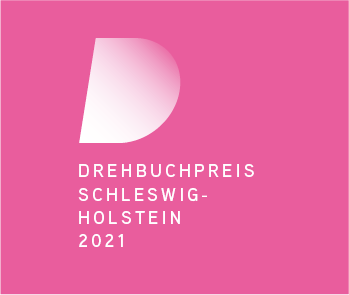 Drehbuchpreis Schleswig-HolsteinFilmkultur Schleswig-Holstein e.V.Dänische Straße 1524103 Kielinfo@filmkultur.shPressekontakt:Christian Mertensdpsh@filmkultur.sh0172 3052888